SERVIÇO PÚBLICO FEDERAL 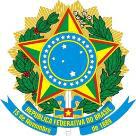 CONSELHO REGIONAL DE MEDICINA VETERINÁRIA DO ESTADO DE GOIÁSBAIXA DE ANOTAÇÃO DE RESPONSABILIDADE TÉCNICADados do estabelecimentoDados do profissionalMotivo da baixa:Declaro, sob as penas da lei, que as informações aqui prestadas são a expressão da verdade.Em:   /  /     Assinatura do responsável legalNome completo:      CPF:      CNPJ ou CPFNúmero de registro CRMV-GONúmero de registro CRMV-GO  E-mail  E-mail  E-mail  E-mail  E-mail  E-mailRazão SocialRazão SocialRazão SocialRazão SocialEndereço do Estabelecimento (Rua n.º Caixa Postal)Endereço do Estabelecimento (Rua n.º Caixa Postal)Endereço do Estabelecimento (Rua n.º Caixa Postal)Endereço do Estabelecimento (Rua n.º Caixa Postal)BairroBairroBairroMunicípio/UFMunicípio/UFCepDDD e TelefoneDDD e TelefoneMunicípio/UFMunicípio/UFCepDDD e TelefoneDDD e Telefone(  )        (  )        (  )        (  )        (  )        Endereço para Correspondência (Rua n.º Caixa Postal)Endereço para Correspondência (Rua n.º Caixa Postal)Endereço para Correspondência (Rua n.º Caixa Postal)Endereço para Correspondência (Rua n.º Caixa Postal)BairroMunicípio/UFMunicípio/UFCepDDD e TelefoneDDD e Telefone(  )      (  )      (  )      (  )       Nome do RT Nome do RT Nome do RT Número de registro CRMV-GO Número de registro CRMV-GO Número de registro CRMV-GO Número de registro CRMV-GO Número de registro CRMV-GORamo de atividade da ARTRamo de atividade da ARTVenho por meio deste requerer a baixa da Anotação de responsabilidade técnica pelo motivo:Venho por meio deste requerer a baixa da Anotação de responsabilidade técnica pelo motivo:Venho por meio deste requerer a baixa da Anotação de responsabilidade técnica pelo motivo: